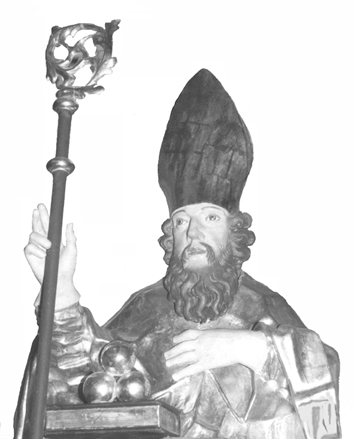 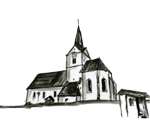 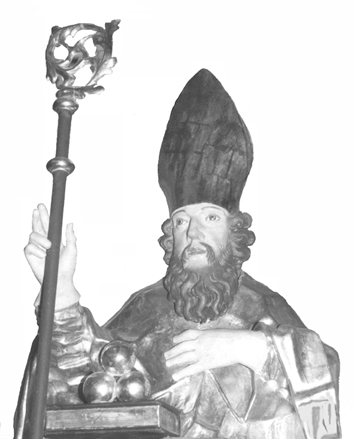 W A L D E N S T E I NSONNTAG, 09.06. – 08:00 Uhr Hl. MesseSAMSTAG, 22.06. – 10.30 Uhr Hl. Messe – Wallfahrtsmesse der Pfarre Schiefling/LavP R E I T E N E G GSonn- und Feiertagsmessen: Rosenkranzgebet jeweils 30 Minuten vor MessbeginnSAMSTAG, 01.06.		19.00 Uhr Hl. Messe Johann u. Maria Pachatz, HV vlg. Kleinbrunner	 Benedikt Sulzer u. Karl Pöschl (Gerald Pachatz) HV vlg. Thomas					 Zu Ehren der Hl. Muttergottes Theresia und Walter MartinzSONNTAG, 02.06.		10.30 Uhr Hl. Messe – 9. So i Jkr. – HOCHFEST–HEILIGSTES HERZ JESURK: Franz Riedl u. Josef Brunner			Lesung: Thomas Seelaus Peter, Maria u. Willi Zausinger (Zausinger)	 Valentin u. Sophie Joham, Tochter Steffi,  Johann u. Emmi Vallant (Fam. Christl Vallant)	     vlg. Schmaudl (Zausinger)  Eduard Weishaupt vlg. Kalchersimon (Gregorpeter)	 Hans Münzer vlg. Gregorpeter (Familie)23. Woche: Das ewige Licht brennt für Lorenz, Mathilde u. Nikolaus Brunner; Eduard Weishaupt vlg. KalchersimonDONNERSTAG, 06.06.	18.30 Uhr Beichtgelegenheit19.00 Uhr Hl. Messe – mit Gebet um Priesterberufungen SAMSTAG, 08.06.		19.00 Uhr Hl. Messe – Unbeflecktes Herz Mariä Hermann Ozwirk, Jht. (Familie) 			 Hv. vlg. Schuch HV Fam. Schatz u. Maurer				 Eduard Weishaupt vlg Kalchersimon (Fam. Stangl)SONNTAG, 09.06.		10.30 Uhr Hl. Messe – 10. Sonntag im JahreskreisRK: Franz Pachatz u. Walter Kriegl		Lesung: Hemma Schratter Konrad Mitterbacher, Fam. Freitag u. Unterrainer	 Adelheid Kreuzer (A. Mitterbacher) Walter Stary					 Eduard Weishaupt vlg. Kalchersimon (Familie)	24. Woche: Das ewige Licht brennt für Fam. Zausinger u. SchmaudlDONNERSTAG, 13.06.	18.30 Uhr Beichtgelegenheit19.00 Uhr Hl. Messe – mit Gebet um Priesterberufungen SAMSTAG, 15.06.		17.00 Uhr Hl. Messe  Maria Konrad u. HV vlg. Ebenlubach (Familie)	 Johann Grillitsch, Jht. (Familie) Franz Gräßl, Jht. (Familie)                                     Willi Kreuzer (Johanna mit Fam.) Walter Stary (Schwägerin Maria)SONNTAG, 16.06.		10.30 Uhr Hl. Messe – 11. Sonntag im JahreskreisRK: Thomas Brunner u. Franz Zarfl		Lesung: Waltraud Stary Johanna Gräßl u. HV vlg. Bugglbauer (Christa)	 Rügger Eltern u. Geschwister (Seppl) Hubert u. Margaretha Dohr			 Erich u. Johann Dohr Johann Münzer u. HV vlg. Neuhäusl, 		 Ralf Jörgl (Kalchersimon)    (Fam. Taferner (Neuhäusl)				 Brigitte u. Mathias Sorger, Jht. (Kinder m. Familie)25. Woche: Das ewige Licht brennt für Eduard Weishaupt vlg. Kalchersimon; Peter Schatz u. Ralf JörglDONNERSTAG, 20.06.	18.30 Uhr Beichtgelegenheit19.00 Uhr Hl. Messe – mit Gebet um Priesterberufungen  Viktor Konrad, verst. Eltern u. Verwandte vlg. Ebenlubach (Paula Konrad)SAMSTAG, 22.06.		19.00 Uhr Hl. Messe 	 Auf gute MeinungSONNTAG, 23.06.		10.30 Uhr Hl. Messe – 12. Sonntag im JahreskreisRK: Walter Kriegl u. Manfred Oberländer		Lesung: Angelika Imrich, BEd  Peter Joham (Gattin mit Kinder)			 Johann Münzer, Johann u. Sophie Mayerl  Adelheid u. Franz Kreuzer, Maria Stangl		    (Fam. Neuhäusl)			 Eduard Weishaupt vlg Kalchersimon (Fam Gupper)26. Woche: Das ewige Licht brennt für Peter JohamMONTAG, 24.06.		19.00 Uhr Hl. Messe – Geburt Johannes des Täufers Thomas und Antonia Talker (Patenkind Maria)DONNERSTAG, 27.06.	18.30 Uhr Beichtgelegenheit19.00 Uhr Hl. Messe – Hl. Hemma v. GurkSAMSTAG, 29.06.		19.00 Uhr Hl. Messe – Apostel Hl.  Petrus u. Hl. Paulus  Elfriede Matzi (Firmling Maria) 			 Johanna und Hermann Ozwirk (Enkelin Maria)SONNTAG, 30.06.		10.30 Uhr Hl. Messe – 13. Sonntag im JahreskreisRK: Johann Penz u. Siegfried Kreuzer		Lesung: Karoline Pachatz HV vlg. Hanselebauer, Richard u. Maria Penasso	 Johann u. Eduard Weißhaupt, Christine KreuzerKollekte „Peterspfennig“27. Woche: Das ewige Licht brennt für Verstorbene der Fam OzwirkInformation: Wie in den Vorjahren, finden die Hl. Messen sonntags im Juli, um 09.00 Uhr stattGebetsmeinung des Hl. VatersBeten wir, dass Migranten, die vor Krieg oder Hunger fliehen und zu einer Reise voller Gefahren und Gewalt gezwungen sind, in ihren Aufnahmeländern Akzeptanz und neue Lebenschance finden mögen. Gebetsmeinung des BischofsDie Ernte ist groß, aber es gibt nur wenige Arbeiter (Lk; 10,2)Dass der Geist Gottes unter uns Menschen erwecken möge, die zum Dienst in der Kirche bereit sind: als ehrenamtliche und hauptamtliche Mitarbeiter/innen, Ordensleute, Diakone u Priester.  IMPRESSUM:  Herausgeber und für den Inhalt verantwortlich:Pfarrvorsteher Dieudonné Mavudila-Bunda – 0676/8772-8454  Pfarramt Preitenegg - 04354-2242 Kanzleistunden: MI u. SA 09:00 – 10:00 UhrPfarramt Konto:  AT17 3949 1000 0011 1120  Spende Pfarrkirche: AT52 3949 1003 0011 1120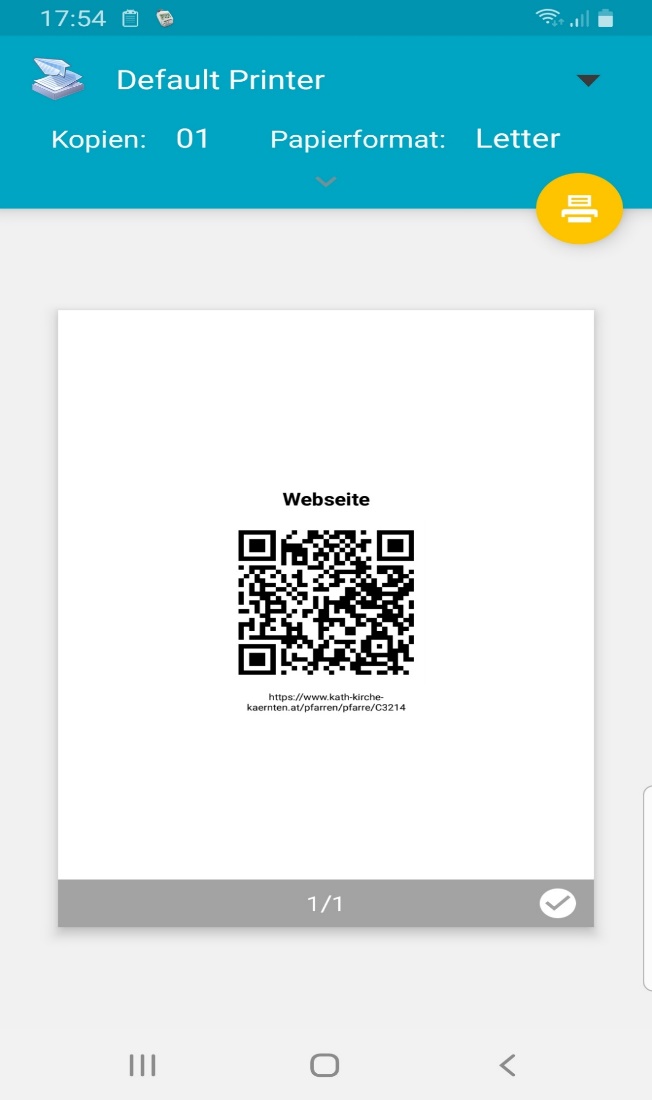 